KARYA TULIS ILMIAHTINJAUAN SIFAT FISIK DAN SIFAT ORGANOLEPTIK KUE BOLU LABU KUNING (Cucurbita moschata)Diajukan sebagai salah satu syarat untuk memperoleh gelar Ahli Madya Gizi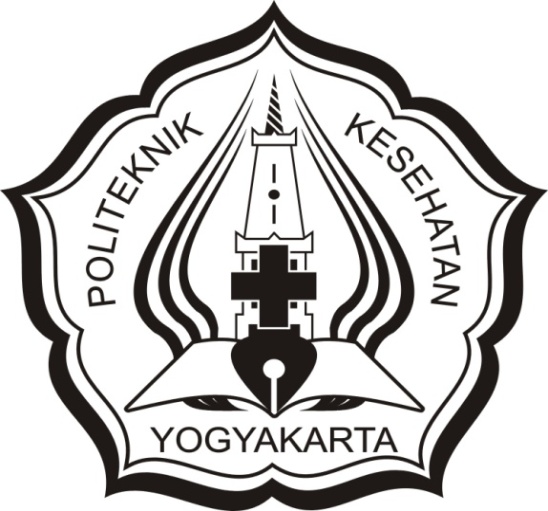 LILING YOHANESP07131113019PROGRAM STUDI DIPLOMA_IIIJURUSAN GIZIPOLITEKNIK KESEHATAN KEMENTERIAN KESEHATANTAHUN 2016HALAMAN PERNYATAAN ORISINALITASKarya Tulis Ilmiah ini adalah hasil karya saya sendiri dan semua sumber baik yang dikutip maupun yang dirujuk telah saya nyatakan dengan benar.Nama 		: Liling YohanesNim 		: P07131113019Tanda Tangan	:Tanggal 	: 1 Juli 2016PERNYATAAN KEASLIAN TULISANSaya yang bertanda tangan dibawah ini :Nama 			: Liling YohanesNim 			: P07131113019Program Studi 		: DIII GiziJudul KTI			: Tinjauan Sifat Fisik dan Sifat Organoleptik Kue Bolu     Labu Kuning (Cucurbita moschata)  Menyatakan sebenarnya bahwa Karya Tulis Ilmiah yang saya tulis ini benar-benar merupakan hasil karya sendiri, bukan merupakan pengambil peralihan data, tulisan atau pikiran orang lain yang saya akui sebagai hasil tulisan atau pikiran saya sendiri.Apabila dikemudian hari terbukti atau dapat dibuktikan Karya Tulis Ilmiah ini hasil jiplikan, maka saya bersedia menerima sanksi atas perbuatan teersebut.Yogyakarta, 1 Juli 2016yang membuat pernyataanMaterai6000Liling YohanesNIM. P07131113019PERSETUJUAN PEMBIMBING Karya Tulis Ilmiah berjudul “ Tinjauan Sifat Fisik Dan Sifat Organoleptik Kue Bolu Labu Kuning (Cucurbita moschata) ” ini telah disetujui oleh pembimbingPada tanggal : 1 Juli 2016Mengetahui,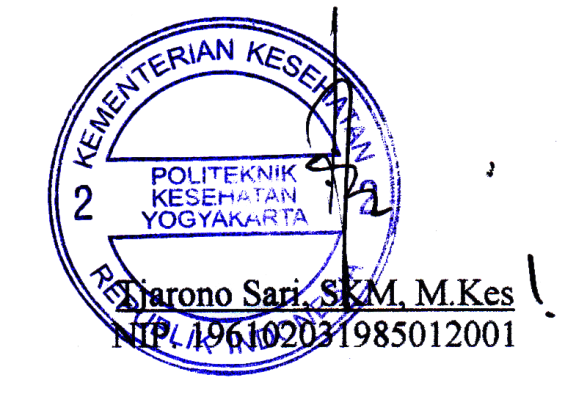 Ketua Jurusan GiziHALAMAN PENGESAHANKarya Tulis Ilmiah ini diajukan oleh,Nama			 : Liling YohanesNim			 : P07131113019Program Studi/Jurusan	 : DIII GiziJudul Tugas Akhir		 : Tinjauan Sifat Fisik dan Sifat Organoleptik Kue Bolu       Labu Kuning (Cucurbita moschata) Telah berhasil dipertahankan didepan Dewan Penguji dan Diterima sebagai bagian persyaratan yang diperlukan untuk memperoleh gelar Ahli Madya Gizi pada Program Studi Diploma III Gizi, Jurusan Gizi Poltekkes Kemenkes Yogyakarta.DEWAN PENGUJI 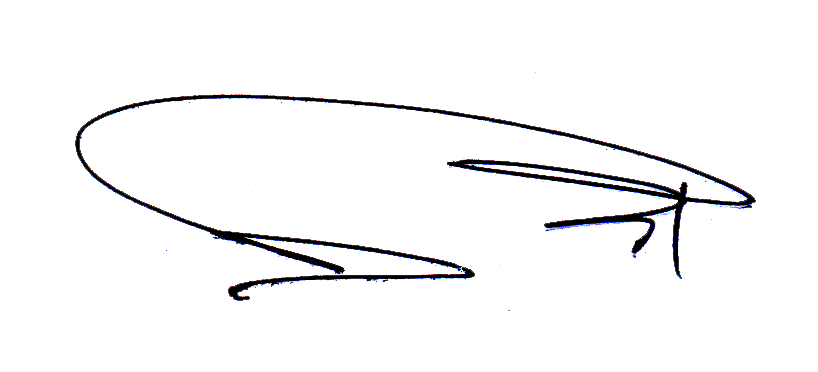 Pembimbing	: Nur Hidayat SKM, M. Kes		(……………………………….)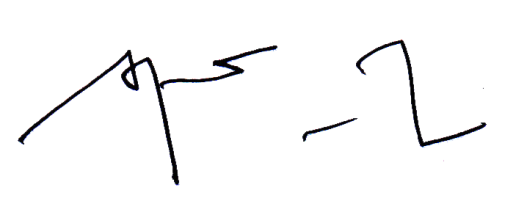 NIP.196303241986031001  Pembimbing	: Slamet Iskandar SKM, M. Kes		(……………………………….)NIP.  197001051994031003 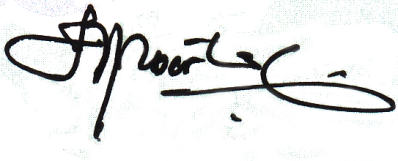 Penguji	: Dra. Noor Tifauzah, M. Kes		(……………………………….)NIP. 19600530 198910 2001Ditetatapkan di : YogyakartaTanggal 	: 1 Juli 2016HALAMAN PERNYATAAN PERSETUJUAN PUBLIKASIKARYA TULIS ILMIAH UNTUK KEPENTINGAN AKADEMISSebagai sivitas akademik Poltekkes Kemenkes Yogyakarta, saya yang bertanda tangan dibawah ini:Nama				: Liling YohanesNIM				: P07131113019Program Studi/Jurusan		: DIII GiziJudul Tugas akhir		: Tinjauan Sifat Fisik dan Sifat Organoleptik Kue   Bolu Labu Kuning (Cucurbita moschata) Demi pengembangan ilmu pengetahuan, menyetujui untuk memberikan kepada Poltekkes Kemenkes Yogyakarta Hak Bebas Royalti Noneksklusif (Non-exclusive Royalty- Free Right) atas Karya Tulis Ilmiah saya yang berjudul :Pemanfaatan Tepung Labu Kuning (Cucurbita moschatadurch) Sebagai Bahan Pembuatan Kue Bolu.Berserta perangkat yang ada (jika diperlikan). Dengan Hak Bebas Royalti Noneksklusif ini Poltekkes Kemenkes Yogyakarta berhak menyeimpan, mengalihmedia/format-kan, mengelola dalam bentuk pangkalan data (database) merawat, dan mempublikasikan tugas akhir saya selama tetap mencantumkan nama saya sebagai penulis/pencipta dan sebagai pemilik Hak Cipta.Demikian pernyataan ini saya buat dengan sebenarnya.Dibuat di : Poltekkes Kemenkes Yogyakarta Pada tanggal 1 Juli 2016Yang menyatakanMaterai 6000(Liling Yohanes)NIM. P07131113019KATA PENGANTAR       Puji syukur penulis panjatkan kehadirat Tuhan Yang Maha Esa, karena berkat  dan rahmat-Nya sehingga saya dapat menyelesaikan tugas penyusunan Karya Tulis Ilmiah (KTI) ini. Penulisan Karya tulis Ilmiah ini dilakukan dalam rangka memenuhi syarat untuk mencapai gelar Ahli Madya Gizi pada Program Studi Diploma III Jurusan Gizi Poltekkes Kemenkes Yogyakarta, KTI dengan judul “Tinjauan Sifat Fisik dan Sifat Organoleptik Kue Bolu Labu Kuning (Cucurbita moschata)” dapat terselesaikan tepat pada waktunya.	Karya Tulis Ilmiah ini dapat diselesaikan atas bimbingan, pengarahan, dan bantuan dari berbagai pihak, maka pada kesempatan ini penulis menyampaikan penghargaan dan terima kasih kepada Bapak Nurhidayat, SKM, M. Kes selaku Pembimbing Utama, Bapak. Slamet Iskandar, SKM, M.Kes selaku Pembimbing Pendamping dan tidak lupa kami juga mengucapkan terima kasih kepada:Abidillah Mursyid, SKM, M.S selaku Direktur Politeknik Kesehatan Kemenkes Yogyakarta.Tjarono Sari, SKM, M.Kes selaku Ketua Jurusan Gizi Politeknik Kesehatan Kemenkes Yogyakarta.Seluruh dosen dan karyawan yang telah membantu saya dalam penyusunan proposal Karya Tulis Ilmiah.Orang tua, kakak, dan adik yang telah mendoakan dan memotivasi saya dalam penyusunan proposal Karya Tulis Ilmiah.Teman-teman Diploma Gizi Angkatan 2013 dan teman-teman Politeknik Kesehatan Kemenkes Yogyakarta  yang selalu membantu saya.Semua pihak yang telah membantu yang tidak bisa penulis sebutkan satu persatu.Akhir kata, saya berharap Tuhan Yang Maha Esa berkenan membalas segala kebaikan semua pihak yang telah membantu. Semoga Tugas Akhir ini membawa manfaat bagi pengembangan ilmu.Yogyakarta, 1 Juli 2016PenulisDAFTAR ISI										HalamanHALAMAN JUDUL		iHALAMAM PERNYATAAN ORISINALITAS		iiPERNYATAAN KEASLIAN TULISAN.		iiiPERSETUJUAN PEMBIMBING		ivHALAMAN PENGESAHAN 		vHALAMAN PERSETUJUAN PUBLIKASI		viKATA PENGANTAR		viiDAFTAR ISI		ixDAFTAR TABEL		xDAFTAR GAMBAR		xiDAFTAR LAMPIRAN		xiiINTISARI		xiiiABSTRACKT		xivBAB I		 PENDAHULUANLatar Belakang		1Rumusan Masalah		3Tujuan Penelitian		3Ruang Lingkup		4Manfaat Penelitian		4Keaslian Penelitian		5BAB II	 TINJAUAN PUSTAKAUraian Teori		6Landasan Teori		23Kerangka Konsep		24Hipotesis Penelitian		25BAB III	 METODE PENELITIANJenis Dan Rancangan Penelitian		26Waktu Dan Tempat Penelitian		27Defenisi Operasonal Variabel		27Instrument Dan Bahan Penelitian		31Prosedur Kerja Penelitian		34Teknik Pengumpulan Data		39Pengolahan Dan Analisa Data		39Etika Penelitian		40BAB IV HASIL DAN PEMBAHASAN		41BAB V KESIMPULAN DAN SARAN		62DAFTAR PUSTAKA		63LAMPIRAN		65DAFTAR TABELHalaman Tabel 1 Kandungan Gizi Labu Kuning		9Tabel 2 KomposisiTepungTeriguTiap 100 gram bahan		12Table 3  Komposisi Kandungan Gizi Gula Pasir		13Table 4 Kandungan gizi telur ayam tiap 100g		14Table 5 Rancangan Percobaan		26Table 6 Instrument dan bahan penelitian		31Table 7 Perbandingan Komposisi		36Tabel 8 Hasil Pengamatan Sifat Fisik Kue Bolu		47Tabel 9 Rata-rata Mean Rank Tingkat Kesukaan		51Table 10  Analisa Zat Gizi (Per Resep)		59Table 11 Food Cost Kue Bolu		60DAFTAR GAMBARHalaman Gambar 1 Buah labu kuning		6Gambar 2 Kerangka Konsep Penelitian		24Gambar 3 Prosedur Pembuatan Tepung		35Gambar 4 Prosedur Pembuatan Kue Bolu		37Gambar 5 Proses Pengayakkan tepung labu kuning		37Gambar 6 Tepung Labu Kuning		42Gambar 7 Penimbangan Bahan Pembuatan Kue Bolu		43Gambar 8 Bahan-bahan Pembuatan Kue Bolu		44Gambar 9 Proses Pengadukkan Adonan		45Gambar 10 Adonan Dimasukkan Kedalam Loyang		45Gambar 11 Proses Pemanggangan Kue Bolu		46Gambar 12 Kue Bolu		46Gambar 13 Kue Bolu Dengan Variasi Penambahan Tepung Labu kuning		48Gambar 14 Hasil Uji Hedonic Scale Test Warna Kue Bolu		52Gambar 15 Hasil Uji Hedonic Scale Test  Aroma Kue Bolu		54Gambar 16 Hasil Uji Hedonic Scale Test  Rasa Kue Bolu		56Gambar 17 Hasil Uji Hedonic Scale Test Tekstur Kue Bolu		58DAFTAR LAMPIRANHalaman Lampiran 1 Pernyataan Kesediaan Panelis		65Lampiran 2 Form Uji Hedonic Scale Test		66Lampiran 3 Data Hasil Penilaian Sifat Organoleptik Kue Bolu		67Lampiran 4 Uji Statistik		71Lampiran 5 Dokumentasi		78TINJAUAN SIFAT FISIK DAN SIFAT ORGANOLEPTIK KUE BOLU LABU  KUNING (Cucurbita moschata)Liling Yohanes¹, Nur Hidayat², Slamet Iskandar³Jurusan Gizi Poltekkes Kemenkes Yogyakarta,Jl. Tata Bumi No.3 Banyuraden, Gamping, Sleman, Yogyakarta, 55293,Email : lilingyohanes@gmail.comINTISARILabu kuning merupakan bahan pangan yang kaya vitamin A dan C, mineral, serta karbohidrat dan β-Karoten. Keunggulan β-Karoten, antara lai lutein, zeaxanthin, dan karoten, yang member warna kuning pada labu kuning mampu membantu melindungi tubuh dengan menetralkan molekul oksigen jahat yang disebut juga radikal bebas.Penelitian ini bertujuan untuk pemanfaatan tepung labu kuning dalam pembuatan kue bolu. Metode penelitian yang digunakan adalah eksperimental semu dengan berbagai variasi penambahan tepung labu kuning dalam pembuatan kue bolu yang kemudian hasilnya akan diamati sifat fisik dan sifat organoleptik. Penelitian dilakukan pada bulan Mei-Juli 2016. Hasil uji sifat fisik kue bolu yang dihasilkan untuk warna warna kue bolu yang paling tinggi adalah kue bolu dengan penambahan tepung labu kuning 60% dengan jumlah 15 orang panelis, untuk aroma aroma kue bolu yaitu pada variasi tanpa penambahan tepung labu kuning dan penambahan tepung labu kuning 40% sebesar 56,00% dengan jumlah 14 orang panelis, untuk rasa kue bolu adalah pada variasi penambahan tepung labu kuning sebesar 60% dengan jumlah 12 orang panelis, untuk tekstur adalah pada variasi penambahan labu kuning sebesar 60% dengan jumlah 12 orang panelis. Semakin banyak campuran tepung labu kuning semakin terdapat peningkatan nilai gizi yang dihasilkan. Berdasrakan analisa harga maka semakin banyak penambahan tepung labu kuning harga kue bolu per resepnya mengalami mengalami peningkatan harga sebesar Rp 200.00-300.00 rupiah. Kue bolu yang bisa dikembangkan berdasarkan analisa sifat fisik, sifat organoleptik, kandungan gizi dan biaya adalah kue bolu dengan campuran 40%. Kata Kunci : Pemanfaatan Tepung Labu Kuning, Kue BoluREVIEW OF PHYSICAL AND ORAGNOLEPTIC PROPERTIES OF SPONGE CAKE PUMPKIN (Cucurbita moschata)Liling Yohanes¹, Nur Hidayat², Slamet Iskandar³Jurusan Gizi Poltekkes Kemenkes Yogyakarta,Jl. Tata Bumi No.3 Banyuraden, Gamping, Sleman, Yogyakarta, 55293,Email : lilingyohanes@gmail.comABSTRACTPumpkin is a food rich of vitamin A and C, minerals, and carbohydrates and β - Carotene . Β - Carotene advantages, among others, lutein, zeaxanthin, and carotene, which members of the yellow color of pumpkin is able to help protect the body by neutralizing the bad oxygen molecules called free radicals too .This research aims to use pumpkin flour in the manufacture of sponge cake. The method used is a quasi-experimental addition of flour with a variety of pumpkins in the manufacture of sponge cake which results will be observable physical properties and organoleptic properties. The study was conducted in May-July 2016.The test results of physical properties of sponge cake produced for color sponge cake highest is sponge cake with the addition of flour pumpkin 60 % with the number of 15 panelists , for the aroma sponge cake that is the variation without the addition of flour pumpkin and adding flour pumpkin 40 % amounting to 56.00 % with the number of 14 panelists , for the taste of sponge cake is the addition of flour pumpkin variation of 60% with a total of 12 panelists , for texture is the addition of pumpkin variation of 60% with a total of 12 panelists.The more the flour mixture pumpkin increasingly there is increased nutritional value produced. Based on the analysis of the price, the more addition of pumpkin flour sponge cake price per prescription experiencing increased price of Rp 200.00-300.00 rupiah. Sponge cake that can be developed based on analysis of physical properties, organoleptic properties, nutritional content and the cost is sponge cake with a mixture of 40 %.Keywords : Utilization Of Pumpkin Flour, CakesMenyetujui,Pembimbing Utama,Pembimbing Pendamping,Nur Hidayat, SKM, M.KesNIP.196303241986031001  Slamet Iskandar,SKM, M.KesNIP.  197001051994031003 